FORMULAR ZA PRIJAVU*Osoba ne može nominovati samu sebe, supružnika, osobe u bliskom srodstvu niti poslodavca sa kojim ima izraženu ekonomsku saradnju(npr.poslovne ugovore, dionice u zajedničkoj kompaniji itd).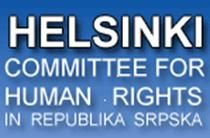 Ime i prezime podnosioca prijaveAdresa stanovanjaBroj telefonaE-mail adresa*Ime osobe koju kandidujete za nagradu „Porodični prijatelj“Obrazloženje zašto je navedena osoba zaslužila nagraduKonkretno djelovanje gdje je navedeni poslodavac pokazao posvećenost nediskriminaciji